VRIENDEN VAN CKC                                                                           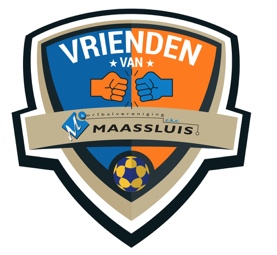 De meeste leden zijn al zeer betrokken bij onze vereniging en doen al veel. Maar daarnaast is er meer nodig om in de volle breedte de club te worden die we graag willen zijn. Daarom is er een “Vrienden van CKC” opgericht die eraan kan bijdragen om de doelstellingen van CKC Maassluis te verwezenlijken. Met de “Vrienden van CKC” wil CKC Maassluis geld inzamelen om de club nog verder te verbeteren om als club financieel sterker te staan en projecten binnen de club te realiseren die buiten de begroting vallen. Hierbij kan gedacht worden aan het financieren van:Verbetering van het clubgebouwClubactiviteiten georganiseerd door de activiteitencommissieVerfraaiing van accommodatie bijv. terras en overkappingIedereen die CKC een warm hart toedraagt, kan vriend worden. Opa’s, oma’s, vaders, moeders, buren, vrienden, vriendinnen etc. Hoe kan je CKC helpen?“Vrienden van CKC” geeft iedereen de mogelijkheid om zijn/haar steentje bij te dragen. CKC biedt 3 mogelijkheden aan met een aantal bijbehorende voordelen. Zo willen we als club een blijk van waardering geven aan onze vrienden.Je hebt de keuze uit de volgende mogelijkheden:Goede Vriend (€ 50,- per jaar)Een naambordje op het “Vrienden van CKC” bordClubpas voor 1 persoon VIP-toegang tot de seizoensopening en Koningsdag incl 1 consumptie1 x per jaar “vrienden van CKC-avond”Beste Vriend (€ 100,- per jaar)Een naambordje op het “Vrienden van CKC” bordClubpas voor 1 persoonVIP-toegang tot de seizoensopening en Koningsdag incl 1 consumptie1 x per jaar “vrienden van CKC-avond”Een “Vrienden van CKC” paraplu1 gratis kopje koffie bij thuiswedstrijden op het veldWie bepaalt de uitgaven van “Vrienden van CKC”Eenmaal per seizoen organiseert CKC Maassluis een bijeenkomst voor de leden van de Vrienden van CKC. Tijdens deze bijeenkomst bepalen de vrienden aan welke doelen het geld wordt besteed. CKC Maassluis zorgt voor een leuke avond met een gevarieerd programma! Als vereniging hopen wij samen met de “Vrienden van CKC” van CKC een nog mooiere club te maken. Ook bedrijven kunnen vriend worden van CKC!Voor bedrijven heeft CKC een veelzijdig aanbod voor samenwerking, zowel via “Vrienden van CKC” als andere vormen van sponsoring. De optie die wij binnen “Vrienden van CKC” aan bedrijven aanbieden is;Excellente Vriend (€ 200,- per jaar)VIP-toegang tot de seizoensopening en Koningsdag incl 1 consumptieClubpas voor 1 persoon1x per jaar “vrienden van CKC-avond”1 gratis kopje koffie bij thuiswedstrijden op het veldBanner op de website en tvscherm in de kantine tijdens het veldseizoenOptie tot een korfbalclinic of gebruik van de accommodatie voor een bedrijfsuitje (details vooraf in overleg)Maar ook Maatwerk Sponsoring is mogelijk. Voor informatie over onze sponsormogelijkheden neemt u contact op via bc@ckcmaassluis.nl Wij hopen U binnenkort als nieuwe “Excellente Vriend” of sponsor bij CKC te verwelkomen!HUISHOUDELIJK REGLEMENT VRIENDEN VAN CKC 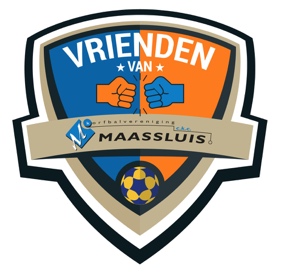 1. Vrienden van CKC heeft een eigen voorzitter en secretaris.2. De inleg voor het lidmaatschap bedraagt € 50, € 100 of € 200 of veelvoud daarvan (alleen bij optie Excellente Vriend mogelijk) per jaar. 3. Van dit bedrag wordt € 10 gereserveerd voor diverse kosten, waaronder een gezellige avond voor de Vrienden van CKC. De rest komt ten goede aan CKC Maassluis. 4. Opgave kan op persoonsnaam of bedrijfsnaam door het indienen van het volledig ingevulde en ondertekende inschrijfformulier (met machtiging) bij de penningmeester van CKC Maassluis 5. De betaling geschiedt jaarlijks via automatische incasso. Het bedrag wordt van uw rekening afgeschreven op de 1e dag van het kwartaal volgend op uw aanmelddatum. Op verzoek kan er ook een factuur gemaakt worden.6. Het lidmaatschap van Vrienden van CKC wordt aangegaan voor minimaal één kalenderjaar. Als dat jaar voorbij is, ontvangt je als lid per mail de melding dat je lidmaatschap automatisch verlengd wordt, tenzij je aangeeft dat je je bijdrage wilt stopzetten. 7. Het aantal leden van Vrienden van CKC is onbeperkt. 8. Namen van deelnemers worden gedurende het lidmaatschap op de website vermeld en op het bord in het clubhuis. 9. Suggesties voor het te besteden doel kunnen jaarlijks door commissies of bestuur van CKC Maassluis per mail ingediend worden bij de Vrienden van CKC. 10. Verzoeken van individuele leden kunnen alleen via commissies/bestuur worden ingediend. Zij beslissen of dit verzoek wordt doorgespeeld naar Vrienden van CKC. 11. Tijdens het jaarlijkse “gezellig samenzijn” van de Vrienden van CKC (waarvoor de leden per mail worden uitgenodigd), beslissen de aanwezige leden door stemming over welke doelen het beschikbare geld wordt verdeeld. 12. Tijdens deze avond wordt er ook inzicht gegeven in de inkomsten en uitgaven van de Vrienden van CKC. 13. De penningmeester van CKC Maassluis fungeert als kascontrolecommissie. 14. Leden van de Vrienden van CKC worden via de website en e-mail van informatie voorzien.Ik meld me hierbij (tot wederopzegging) aan als lid van Vrienden van CKC. Ik ga akkoord met het huishoudelijk reglement en machtig CKC Maassluis om jaarlijks het volgende bedrag af te schrijven van mijn opgegeven rekening: € 50 (minimale bijdrage)€ 100€ 200Ander bedrag tw ………..Scan het volledig ingevulde en ondertekende formulier en mail dit naar vrienden@ckcmaassluis.nl  Bovenstaande gegevens zijn uitsluitend bestemd voor de administratie van Vrienden van CKC en worden gebruikt om u op de hoogte te houden van de laatste ontwikkelingen. Uiteraard is de privacyverklaring hier onverminderd van toepassing. Zie hiervoor de website: www.ckcmaassluis.nlInschrijfformulier/MachtigingNaam: Op website te vermelden naam: Adres: Postcode/plaats: Geboortedatum: Telefoon: Mobiele telefoon: Mailadres: Bank-/Girorekening: Plaats: Datum:Handtekening: